Визитная карточкаучителя начальных классовФИО: Катунцева Лариса ВасильевнаДолжность: учитель начальных классовПедагогический стаж: 34 года Сфера профессиональных интересов: использование современных информационных технологий в учебном процессе; внедрение в учебный процесс метода проектов; создание презентаций к урокам, электронной библиотеки и подбор учебных фильмов.Работаю над проблемой:«Формирование ключевых компетенций учащихся через использование современных педагогических технологий»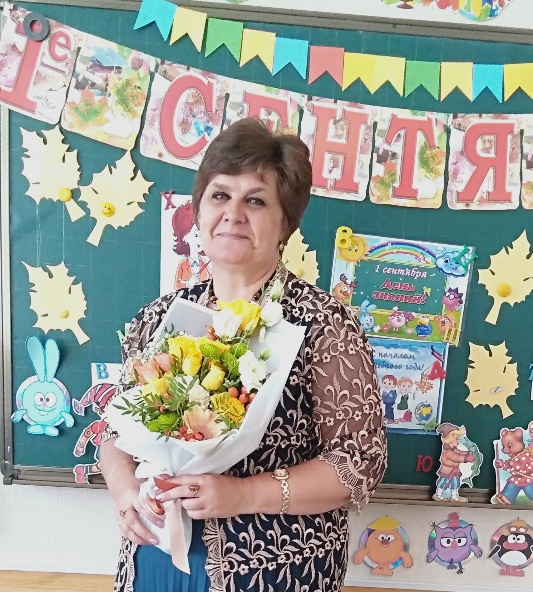 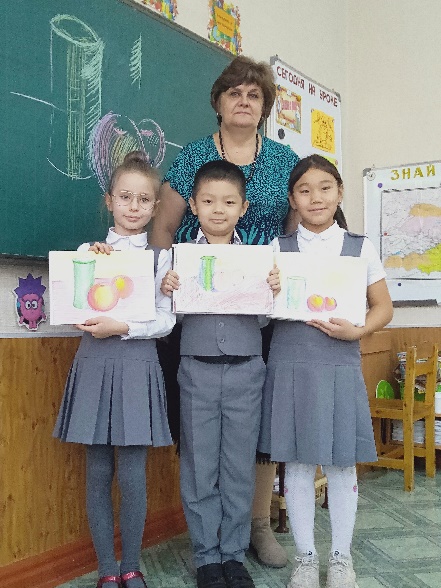 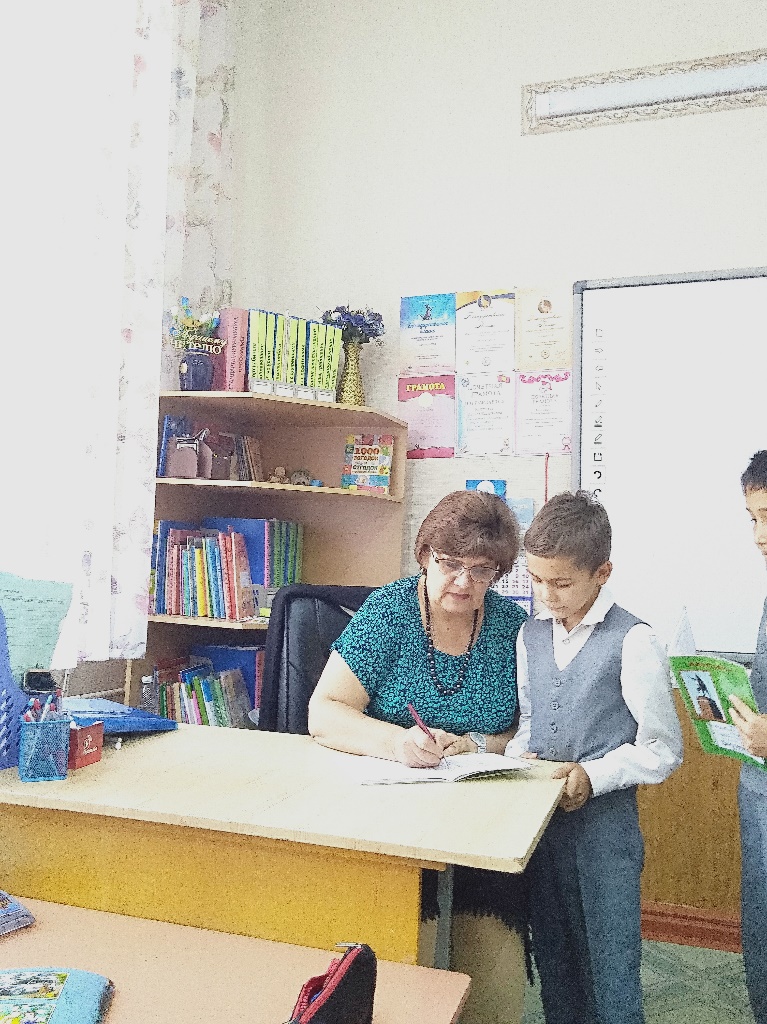 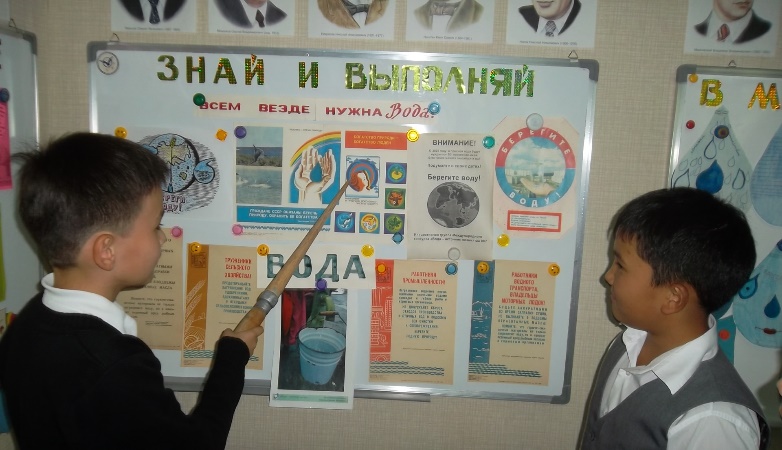 